1.      ( -8) + (-5) - (+7) işleminin sonucu kaçtır?

       A) -20      B) -10      C) 6      D) 102. Aşağıdaki karşılaştırmalardan hangisi doğrudur?

A) -98 < -100
B) -4 > -22
C) 0 < -23
D) -100 > 53.     (-2) . [- 42 + 18] . (-3 + 2) işleminin      sonucu kaçtır?4. Aşağıdaki ifadelerden hangisi yanlıştır?

A) Her tam sayı bir rasyonel sayı olarak yazılabilir.
B) Negatif iki tam sayının birbirine bölümü daima pozitiftir.
C) -1 sayısının karesi kendisinden küçüktür.
D) Sıfır, bütün negatif tam sayılardan büyüktür.5.                  işleminin sonucu  kaçtır?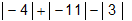 ÇÖZÜM: 6.  a = (-3), b = (-6) ve c = (-4) olduğuna göre, 
a . b . c işleminin sonucu kaçtır?

A) -36      B) -72      C) 36      D) 727.    −15 < +4 < 0 < −6 < +11 sıralamasında hangi sayılar yer değiştirirse sıralama doğru olur?

A) −15 ile −6
B) 0 ile 4
C) 4 ile −6
D) 4 ile 118. 10 soruluk bir sınavda, doğru cevaplanan her bir soru için 5 puan verilmekte, yanlış cevaplanan her bir soru için 2 puan kesilmektedir. Bu sınavdan 6 doğrusu ve 4 yanlışı olan bir öğrenci kaç puan alır?

A) 22      B) 24      C) 26      D) 289.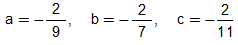 Yukarıda verilen rasyonel sayıların sıralanışı aşağıdakilerden hangisidir?

A) a < c < b 
B) c < a < b
C) a < b < c 
D) b < a < c10.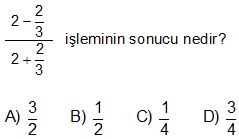 11.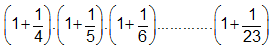 işleminin sonucu kaçtır?

A) 0     B) 2     C) 4     D) 612.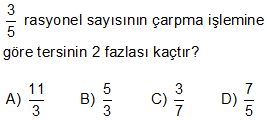 13.14.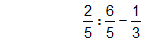 Yukarıda verilen işlemin sonucu kaçtır?

A) -2     B) -1     C) 0     D) 115.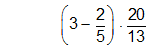 Yukarıda verilen işlemin sonucu aşağıdakilerden hangisidir?

A) 2     B) 3     C) 4     D) 516.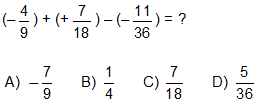 17.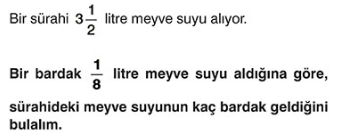 ÇÖZÜM:NOT: 17 , 5 VE  13. SORU 10 PUAN  DİĞER SORULAR           5 PUAN DEĞERİNDEDİR….   SAMET HOCA